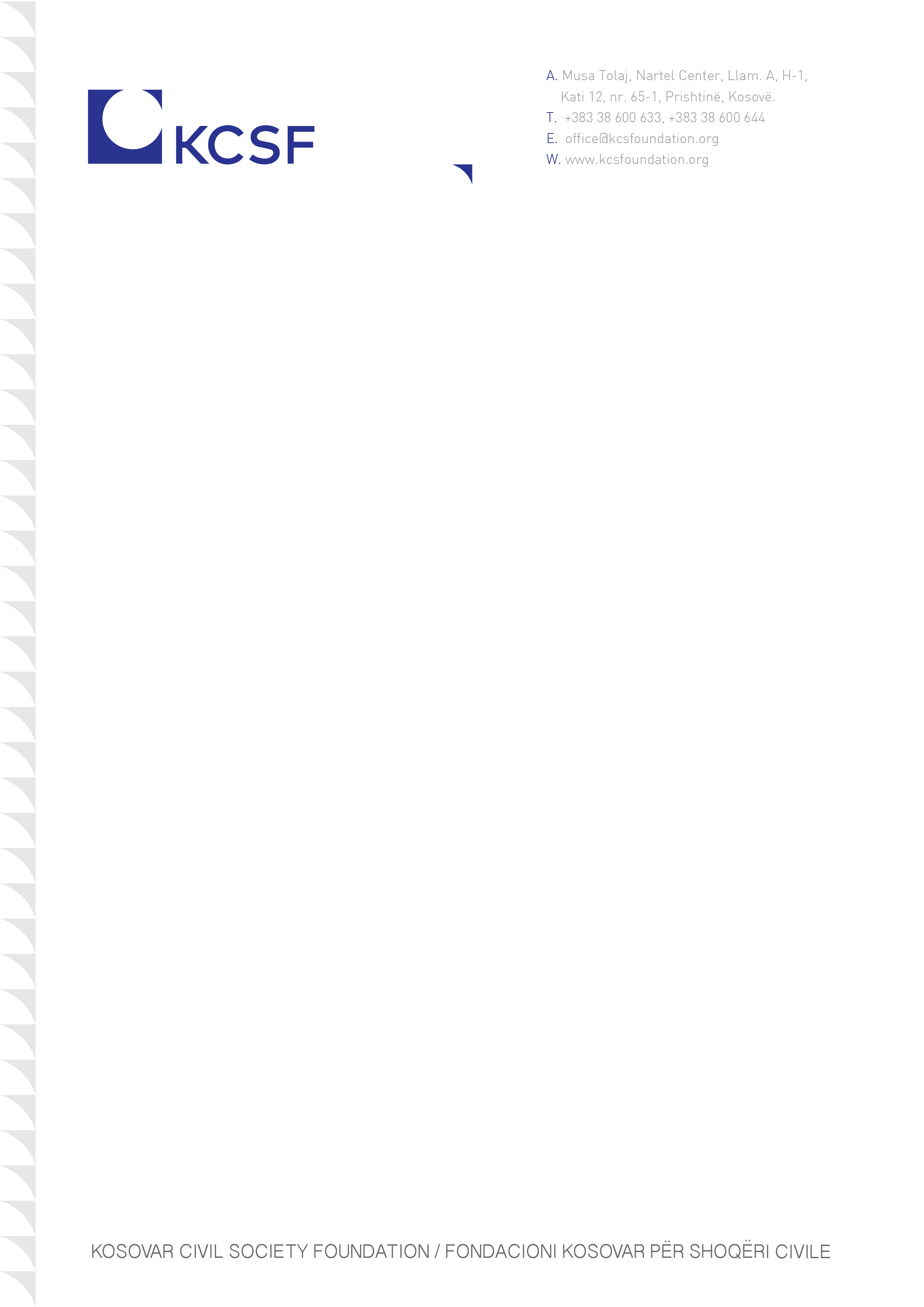 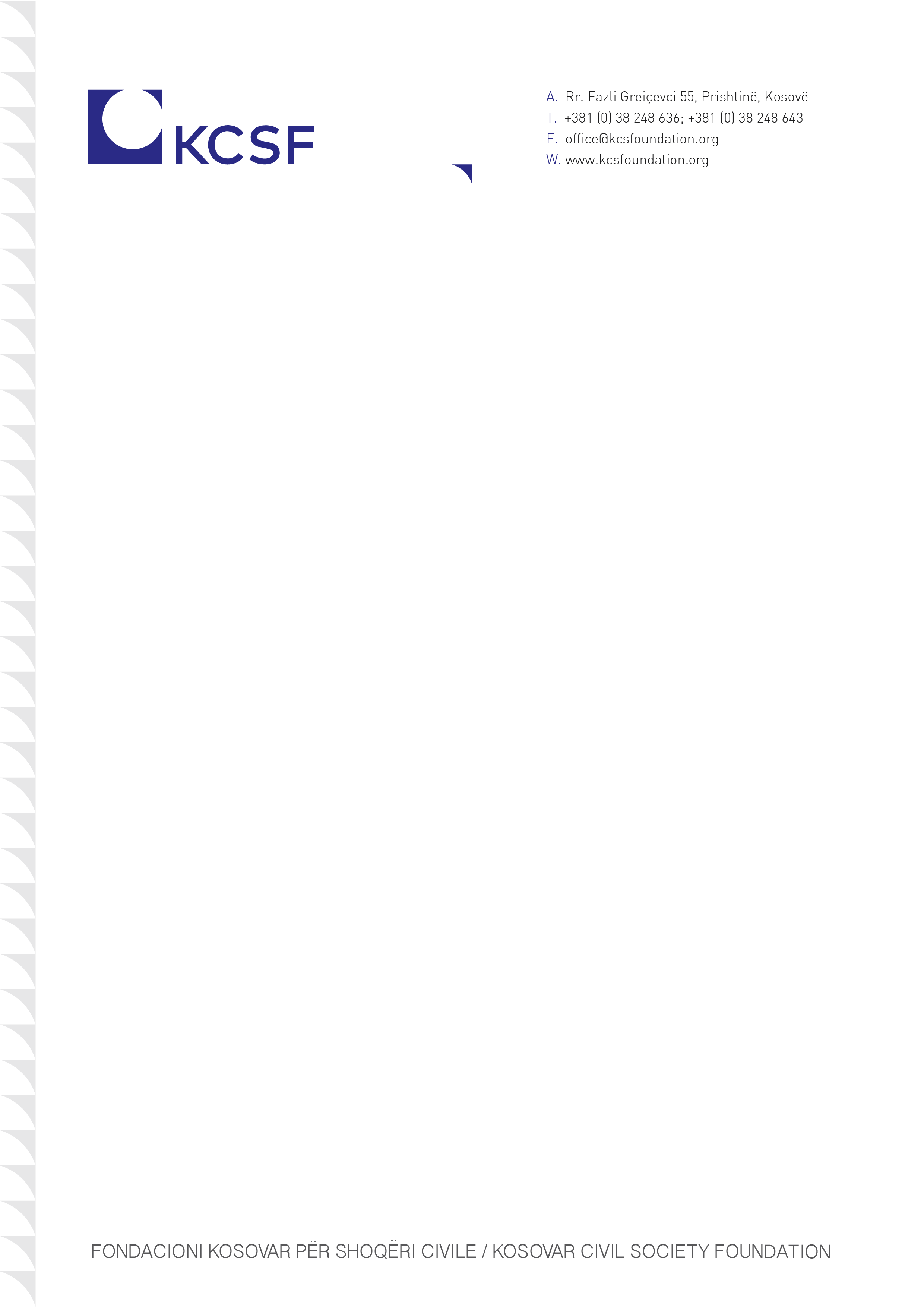 REQUEST FOR 	PROPOSALS (RFP) forCommunication StrategyREFERENCE NO: RFP 02/2021 Invitation LetterDear Sir/Madam,In the framework of Citizen Engagement Activity (CEA) program, KCSF invites individual registered entities or consortiums of registered entities to submit their Proposal/s for the design of the Communication strategy.Applicants are required to complete and return “Annex 3: Proposal Submission Form for Technical Proposal” and “Annex 4: Proposal Submission Form for Financial Proposal” together with all appendices listed and requested at Description of Scope / “Documents to be submitted” in accordance with the invitation to tender and instructions. Proposal/s must be received by email not later than 16 January 2022 and shall remain open if the final date for submission of proposal/s is extended. All submitted documents must conform to the requirements outlined in the tender dossier. Contract Title: Communication Strategy for CEA Reference Number: RFP 02/2021 Date of Publication: 30 December 2021Closing Date:  16 January 2022Contracting Authority: Kosovar Civil Society Foundation (KCSF)Address: Musa Tolaj, Lam A, Entrance 1, 12th floor, no. 65-1 Nartel Center, Prishtinë 10000Email Address for submission of offers: tender@kcsfoundation.org For additional information about this procurement activity and Terms of Reference (ToR) please send your questions to the contact details below:E-mail: tender@kcsfoundation.org   Closing date for questions: 11 January 2022Only successful applicants will be contacted to arrange a time for further information if needed.Please ensure that you submit your Proposal in the manner and by the time described in the Instructions and Information for tenderers.Yours,KCSFDescription of ScopeBid Evaluation – Award Criteria Completed Proposals will be evaluated based on the following criteria:The maximum evaluation for each LOT is 100 points. The minimum passing threshold is 70 points, as well as the half of points for each of the five broad categories. Proposal that reaches the maximum evaluation will be selected. 1Introduction and OverviewThe Citizen Engagement Activity (CEA) in Kosovo aims to support Civil Society Organizations (CSOs) to build constituencies, diversify their resource and partner base, and affect change by connecting different actors around locally driven development solutions, and to enhance government accountability. CEA is a five-year program (August 2021-July 2026) supported by the United States Agency for International Development (USAID) and implemented by the Kosovar Civil Society Foundation (KCSF). Building on long-standing experience and expertise of KCSF in civil society development, including recent approaches towards a more constituent-based civil society, and complementing it with the mandate and expertise of local partners and proven models of international partners, CEA will contribute towards the achievement of the following objectives:Objective 1: Strengthened civil society links to constituencies, energized community activism and increased demand for accountability.Objective 2: Established cross-sectoral partnerships and increased trust between CSOs, citizens, private sector and public institutions.Objective 3: Developed capacities of CSOs and an enabling regulatory environment to mobilize alternative domestic and diaspora resources.  2Purpose of the ServiceThe contractor will design the Communication Strategy 3Brief Description of the Required ServicesKCSF expects the selected bidder to develop the Communication strategy for CEA needs  4Objective and ScopeThe Communication Strategy should at minimum define communication goals and objectives, specific communication channels, specific audiences, key messages, as well as an action plan for implementation of strategic communication activities.5List and Description of Expected Outputs to be DeliveredThe final outputs to be delivered include:Communication StrategyA costed implementation plan for the advocacy and communication strategy including the annual activities related to advocacy and communication Outputs shall be prepared in English. 6Location of workKosovo8Target start date1 February 2022 9Estimated completion date20 April 202210Language of ProposalEnglish11Pre-Proposal conferenceNo12Travels Expected Required Not RequiredWithin Kosovo (travel to be arranged depending on the Covid19 pandemic situation)13Names and curriculum vitae of individuals who will be involved in completing the services Required Not Required14Currency of ProposalEUR15Value Added Tax on Price Proposal must be inclusive of VAT and other applicable indirect taxes must be exclusive of VAT and other applicable indirect taxes16Bid Security Required Not Required17Financial Standing Required Not Required18Validity Period of Proposals (Counting for the last day of submission of quotes) 60 days 90 days 120 daysIn exceptional circumstances, KCSF may request the tenderers to extend the validity of Proposals beyond what has been initially indicated in this ITT. The Proposal shall then confirm the extension in writing, without any modification whatsoever on the Proposal.19Partial Quotes Permitted Not Permitted20Payment Terms40% of the amount upon submission of the draft Communication Strategy. 60% of the amount upon the approval of the Communication Strategy and costed implementation plan.21Type of Contract to be SignedService Contract22KSCF will award the contract to One and only one Service Provider One or more Service Providers23Annexes to this RFP Annex 1_Terms of Reference Annex 2_Declaration of honor on exclusion criteria and absence of conflict of interest Annex 3_Instructions and Information for tenderers Annex 4_Proposal Submission Form - Technical Proposal  Annex 5_Proposal Submission Form – Financial Proposal24Deadline for requests for clarification11 January 202225Documents to be submitted Annex 2: Declaration of honor on exclusion criteria and absence of conflict of interest Annex 4: Proposal Submission Form for Technical Proposal  Annex 5: Proposal Submission Form for Financial Proposal Annex 6: CVs of key staff to be engaged☒ Annex 7: Profile of the company providing information on the business and list of clients to whom similar services were provided along with maximum reference letters ☒ Annex 8: Certificate of business registration issued by the relevant state authority☒ Annex 9: Fiscal number certificate issued by the Tax agency☒ Annex 10: Tax certification proving that the taxpayer does not have outstanding tax debts or other tax liabilities☒ Annex 11: Quality Certificates (e.g., ISO, etc.), Patent Registrations, Environmental Sustainability Certificates, etc. (if in possession) ☒ Annex 12: Scanned copy of the Memorandum of Cooperation clearly indicating the leading party to act for and on behalf of all the member entities and specifying roles of each member entity (when applicable) ☒ Annex 13: Annual turnover for the last three years (in case of partnerships, financial statements of the lead partner should be submitted).CRITERIA 1Level of Compliance with RFP:Understanding of all parts of the RFP (5 points) Overall Quality and Level of Professionalism (5 points)Weighting10 %CRITERIA 2 Technical Approach and Proposed Methodology:Are the proposed table of contents, structure of the strategy and costed implementation plan for the advocacy and communication strategy, including the annual activities related to advocacy and communication, well defined and do they correspond adequately to the ToR? (25 points) Is the implementation plan effective and realistic? (10 points)Weighting35%CRITERIA3Experience and Team Qualification:Organizational structure and backstopping (5 points) General professional experience: age and size of the firm, financial stability (5 points)Relevant experience (7 points)Qualifications and skills of the key team (7 points) References  (6 points)Weighting30%CRITERIA4Quality Control:Quality control system and approach (5 points)Weighting5%CRITERIA 5Financial Proposal:Lowest Price (=Lowest price/Proposed price*15 points),Price clarity and Competitive price 5 pointsWeighting20%